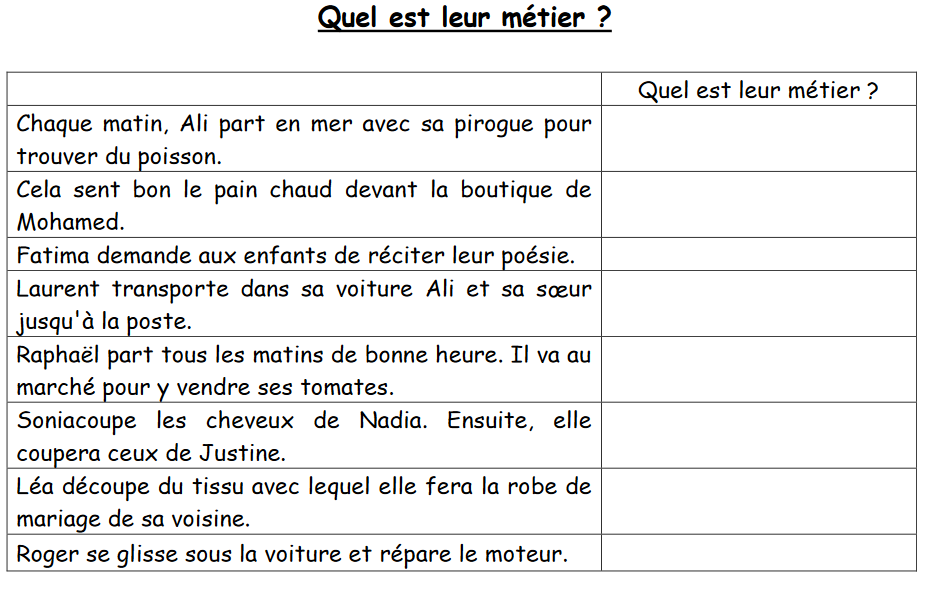 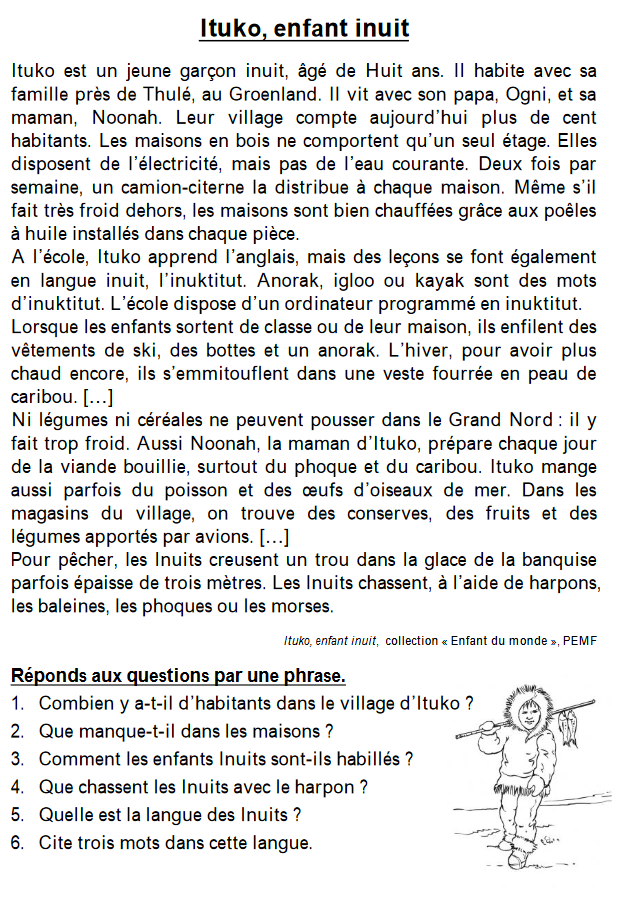 Lundi 8 juinMardi 9 juinJeudi 11 juinVendredi 12 juinLecture documentaire:  Lis le texte et réponds aux questionsLecture inférence : Lis le texte et trouve le métier.Lecture d’un texte littéraire  : Lis le texte Ituko l’enfant inuit et réponds aux questionsLecture à haute voix : lis le texte à haute voix en respectant la ponctuation.Orthographe : ailleEcris les mots suivants : les broussailles, la volaille, la taille, la pagaille, travailler (je travaille)Dictée de phrases : Il mérite une médaille. De mon côté, je regarde les détails du joli vitrail que j’ai ramené de l’école.Orthographe : les valeurs de la lettre sEcris les mots suivants : le soleil, une souris, un soupir, la soupe, un sifflet, un serpentOrthographe : les valeurs de la lettre sEcris les mots suivants : spécial, espace, penser, une personne, une listeOrthographe : les valeurs de la lettre sDictée de phrases : Le serpent danse quand il voit une souris.C’est un garçon spécial dit Simon dans un soupir.Grammaire : le verbeLis le rappel sur le verbe et fais l’exercicehttps://www.ortholud.com/grammaire/verbe/index.phpGrammaire : le genre et le nombre des nomshttps://www.ortholud.com/nom-genres-et-nombre-ce1-3.htmlConjugaison : le présent : être ou avoir https://www.ortholud.com/conjugaison/etre_ou_avoir/present_1.phpConjugaison : le présenthttps://www.ortholud.com/conjugaison/present_de_l_indicatif/1er_groupe_un.phpLecture plaisirhttps://ptitlibe.liberation.fr/p-tit-libe/2020/05/07/philo-est-ce-qu-on-peut-rester-ami-a-distance_1787593Lecture plaisirhttps://ptitlibe.liberation.fr/p-tit-libe/2020/05/05/pourra-t-on-refaire-tout-ce-que-nous-faisions-du-jour-au-lendemain_1787310Lecture plaisirhttps://ptitlibe.liberation.fr/p-tit-libe/2020/03/31/combien-de-personnes-essayent-de-trouver-le-vaccin-contre-le-virus_1783606Lecture plaisirhttps://ptitlibe.liberation.fr/p-tit-libe/2020/05/06/beatbox-meditation-et-toutankhamon-tes-occupations-du-jour_1787426Anglais : wash you hands : suivre les étapes du document https://tribu.phm.education.gouv.fr/portal/share/X8TtDgAnglais : wash you hands : suivre les étapes du document https://tribu.phm.education.gouv.fr/portal/share/X8TtDgAnglais : wash you hands : suivre les étapes du document https://tribu.phm.education.gouv.fr/portal/share/X8TtDgAnglais : wash you hands : suivre les étapes du document https://tribu.phm.education.gouv.fr/portal/share/X8TtDg